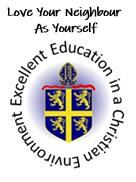 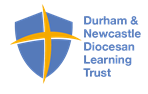 Within all curriculum areas we ensure that all children are able to access the curriculum including those with SEN and be appropriately challenged. Thank you for your continued support,Miss Fender@HolyTrinity _y3Curriculum AreaCoverageEnglishThis term, children will be reading The Wind in the Willows. They will learn how to use dialogue in their work, words for effect and develop their story writing including setting, characters and plot.MathematicsThis term children will revisit the times tables they already know and progress with the 3, 4 and 8 times tables. They will learn formal written methods for multiplication and division and apply their knowledge to problems and reasoning challenges, such as missing number problems. The children will also learn about various measurements including length, perimeter, volume and capacity and explore fractions.ScienceThis term children will learn about light. They will explore where light comes from and investigate shadows. After Easter, children will learn about humans and animals. They will be able to identify the types of food and nutrition animals and humans need to live healthily and also explore skeletons and muscles in both animals and humans.Religious EducationChildren will begin this term by exploring what kind of world Jesus wanted for humans. They will learn this through looking at Gospels within the Bible. Children will then learn about the events and significance of Good Friday for Christians. ComputingThis term, children will be studying elements of Computer Science. They will be experimenting with augmented reality, different perspectives and block-based coding using different digital devices. The children will create algorithms and debug code.History/ Geography Art and DesignIn History, children will be learning about Prehistoric Britain. They will develop their understanding of chronology using timelines when learning about the Stone Age, the Bronze Age and the Iron Age. They will be able to describe the progress and changes between prehistoric periods, reflecting on the significance of these changes.This term, children’s art work is linked to their history topic of Prehistoric Britain. They will be using painting and mixed media to create their own Stone Age cave paintings PSHE/RSHEThis term, children will begin by looking at dreams and goals. They will discuss challenges they may face when achieving their goals and how to cope with any barriers. Children will then learn how to make healthy choices, including having a healthy and balanced diet, learning about the dangers of drugs and how to keep themselves and their bodies safe.MusicThis term children will be learning how rhythm is used within music, focusing on pulsating and recognising rhythms within music. They will be exploring rhythm through the use of percussion instruments including drums. Children will also move on to learn to read sheet music, including how to recognise music notation. P.E.This term children will learn the rules and skills needed to play tennis. They will begin by learning to control the ball, moving onto practicing a backhand serve and serving over a net. Children will work towards a game situation, putting into practice the serve techniques they have learnt over the half term. The children will learn the skills and techniques required for dance such as jumps, leaps and gestures. They will create their own routines in unison and in canon, evaluating their performances with their peers.  FrenchIn French, the children will learn how to talk about animals and pets. They will describe someone and learn how to give someone’s name. They will also be learning to say numbers 11-31. Children will also be learning the months of the year and days of the week, as well as the names of food and snacks.HomeworkEach week, children will bring spellings home that we have addressed in class. They will be tested on a Monday in school and should also complete 10 Spelling Shed games or 10 sentences. Homework will be set on Seesaw or online learning platforms such as Maths Shed. Children should regularly practice their timetables at home and these will be revised in the classroom on a regular basis during Marvellous Maths Superhero tests. Children must also be writing their own reading record comments three times each week. 